 Version du 28-05-2021A. IDENTIFICATION DU DEMANDEUR B. COORDONNÉES DU DEMANDEUR Siège socialResponsable de projetC. CARACTÉRISTIQUES DU PROJETLocalisation du projetCalendrier prévisionnel du projetPrésentation résumée du projet (contexte, objectifs, descriptif du projet, effets attendus) Possibilité de joindre une présentation plus détaillée en annexeD. DÉPENSES PRÉVISIONNELLESSituation au regard de la TVAJ’atteste (Veuillez cocher la case correspondante ci-après) :  Ne pas récupérer la TVA		   Récupérer en totalité la TVA         Récupérer partiellement la TVARécapitulatif des dépenses prévisionnellesSeuls les porteurs privés peuvent déposer des dépenses en TTC. Les porteurs publics ne doivent présenter leurs dépenses qu’en HT. Le cas échéant, si l’opération comporte plusieurs phases : E. RECETTES PRÉVISIONNELLES GÉNÉRÉES PAR LE PROJET NB : Se référer à la notice pour connaître les cas dans lesquels remplir cette partieF. PLAN DE FINANCEMENT PREVISIONNEL DU PROJETIl convient de s’assurer que le coût du projet correspond au total des dépenses prévisionnelles. Toutes les dépenses liées au projet doivent être présentées lors du dépôt de la demande d’aide. Situation au regard des emprunts : Le projet bénéficie-t-il ou bénéficiera-t-il d’un prêt bonifié ?       oui   		  nonG. engagements du demandeurH. LISTE DES PIECES JUSTIFICATIVES A FOURNIR A L’APPUI DE VOTRE DEMANDE ET NB : le service instructeur pourra demander des pièces complémentaires qu’il juge nécessaires à l’étude du projet.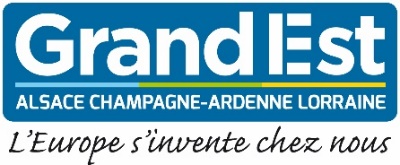 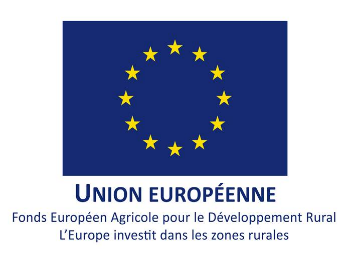 Programme de développement rural Alsace 2014-2022 Programme de développement rural Champagne-Ardenne 2014-2022Programme de développement rural Champagne-Ardenne 2014-2022Programme de développement rural Lorraine 2014-2022Mesure 07 - Service de base et rénovation des villages dans les zones ruralesSous-mesure 7.4Type d’opération : « Soutien aux services de base en milieu rural – FEADER Relance »Mesure 07 - Service de base et rénovation des villages dans les zones ruralesSous-mesure 7.4Type d’opération : « Soutien aux services de base en milieu rural – FEADER Relance »Mesure 07 - Service de base et rénovation des villages dans les zones ruralesSous-mesure 7.4Type d’opération : « Soutien aux services de base en milieu rural – FEADER Relance »Mesure 07 - Service de base et rénovation des villages dans les zones ruralesSous-mesure 7.4Type d’opération : « Soutien aux services de base en milieu rural – FEADER Relance »Formulaire de demande de subvention FEADER Formulaire de demande de subvention FEADER Formulaire de demande de subvention FEADER Formulaire de demande de subvention FEADER Avant de remplir ce formulaire de demande de subvention, il convient de lire attentivement la notice d’information s’y rapportant. Veuillez transmettre l’original du dossier, accompagné des pièces justificatives nécessaires, au service instructeur (et en conserver un exemplaire) :Avant de remplir ce formulaire de demande de subvention, il convient de lire attentivement la notice d’information s’y rapportant. Veuillez transmettre l’original du dossier, accompagné des pièces justificatives nécessaires, au service instructeur (et en conserver un exemplaire) :Avant de remplir ce formulaire de demande de subvention, il convient de lire attentivement la notice d’information s’y rapportant. Veuillez transmettre l’original du dossier, accompagné des pièces justificatives nécessaires, au service instructeur (et en conserver un exemplaire) :Pour le PDR Alsace :Région Grand EstDélégation aux Fonds européens Pôle FEADER1 place Adrien ZellerBP 9100667070 STRASBOURG CedexContact :Sarah LOUISTél : 03.88.15.66.76Mail : sarah.louis@grandest.frPour le PDR Champagne-Ardenne :Région Grand EstDélégation aux Fonds EuropéensPôle FEADER5 rue de JérichoCS 7044151037 CHALONS-EN-CHAMPAGNE CedexContact :Clément TOUILLETTél : 03.26.70.77.22Mail :clement.touillet@grandest.frPour le PDR Lorraine : Région Grand EstDélégation aux Fonds EuropéensPôle FEADER1 place Gabriel HocquardCS 8100457036 METZ Cedex 01Contact :Sophie CHRETIENTél : 03.87.33.61.37Mail : devrural.pdrlorraine@grandest.frCadre réservé à l’administration :Cadre réservé à l’administration :Cadre réservé à l’administration :Cadre réservé à l’administration :N° de dossier Osiris :Date de réception du formulaire : Intitulé du Projet : ___________________________________________________________________________________________________________________________________________________ (à remplir par le demandeur)N° SIRET : attribué par l’INSEE ou le Centre de Formalité des Entreprises                                                                            Statut juridique :Raison sociale :Nom, Prénom dureprésentant légal :Fonction du représentant légal :Effectif salarié :(en UTA = unités de travail par année si entreprise)Chiffre d’affaires (€ HT)Total du bilan annuel (€ HT)N° et nom de la rue : Code postal :Commune :Mail : Téléphone fixe : Fax :Téléphone portable : Site internet :Nom et prénom Fonction :Téléphone fixe : Téléphone portable : Mail :N° et nom de la rue : Code postal :Commune :Dans le cas où le projet se situe sur plusieurs communes, liste des communes et le cas échéant joindre une annexe cartographiqueDans le cas où le projet se situe sur plusieurs communes, liste des communes et le cas échéant joindre une annexe cartographiqueDate prévisionnelle de début de projet*:                                   Date prévisionnelle de fin de projet*:                                          * date de début ou de fin des travaux ou d’une prestationNB : Se référer à la notice pour connaître les règles d’éligibilité temporelle.Récapitulatif des dépenses prévisionnellesMontant HTMontant TVA non récupérable (à compléter uniquement si vous ne récupérez pas la TVA ou si vous la récupérez partiellement)Montant TTCAnnexe 1 : Dépenses sur devis Total (montant HT + TVA non récupérable)Année de référence202120222023Montant total (€)Nature de la recette prévueMontant prévisionnelRecettes générées durant la réalisation du projet Total (à reporter dans le plan de financement)Subvention FEADER sollicitée (1) :Recettes (2)AutofinancementFonds propresEmpruntAutofinancement (3)Total (1) + (2) + (3) PiècesContextePièce jointeSans objeta) Formulaire de demande d’aideExemplaire original du présent formulaire de demande d’aide complété et signéPour tousAnnexe 1. Dépenses sur devisPour tousAnnexe 2. Liste des aides de minimis perçues au cours des 3 derniers exercices fiscaux, y compris celui en coursPour tousAnnexe 3. Informations complémentaires sur le projet et nécessaires à la sélection Pour tousAnnexe 4. Formulaire de vérification du respect des règles de la commande publiquePour tousAnnexe 5. Autre(s) aide(s) sollicitée(s) et/ou obtenue(s) pour le projetPour tousb) Pièces communesPièces justificatives des dépenses prévisionnelles (devis, rapport d’analyse des offres, …)Pour tousPièces justifiant le caractère raisonnable des coûts et/ou pièces justifiant le respect des règles de la commande publique (voir notice)Pour tousRelevé d’identité bancairePour tousAttestation de situation au répertoire SIRENE indiquant le n° SIRET de moins de 3 mois Pour tousc) Pièces relatives au plan de financementCopie des contrats de prêtPour les projets bénéficiant de prêts bonifiésDélibération (ou décision) de l’organe compétent approuvant le projet et le plan de financement et autorisant le représentant légal à solliciter la subvention.Pour les organismes publics et les associationsd) Pièces relatives aux projets de travauxJustificatif de propriété ou l’autorisation du propriétaire d’effectuer les travaux, Pour tout projet de travauxPermis de construire ou permis d’aménagerLe cas échéantPlan de situation, plan cadastral, plan des travaux (le cas échéant par niveau)Pour tout projet de travauxEtude/évaluation préalable de l’impact attendu sur l’environnementPour les investissements susceptibles d’avoir des effets négatifs sur l’environnemente) Pièces relatives à la situation fiscale du demandeur Attestation de non déductibilité de la TVA ou toute autre pièce fournie par les services fiscaux compétents Pour les projets présentés TTCf) Pièces relatives à l’identification du demandeur Récépissé de déclaration en préfecture/ou au tribunal d’instancePour les associationsStatuts en vigueur Pour les associationsCompte de résultats de l’année N et N-1Pour les associations